                                                                                                                                                                                 Приложение №2.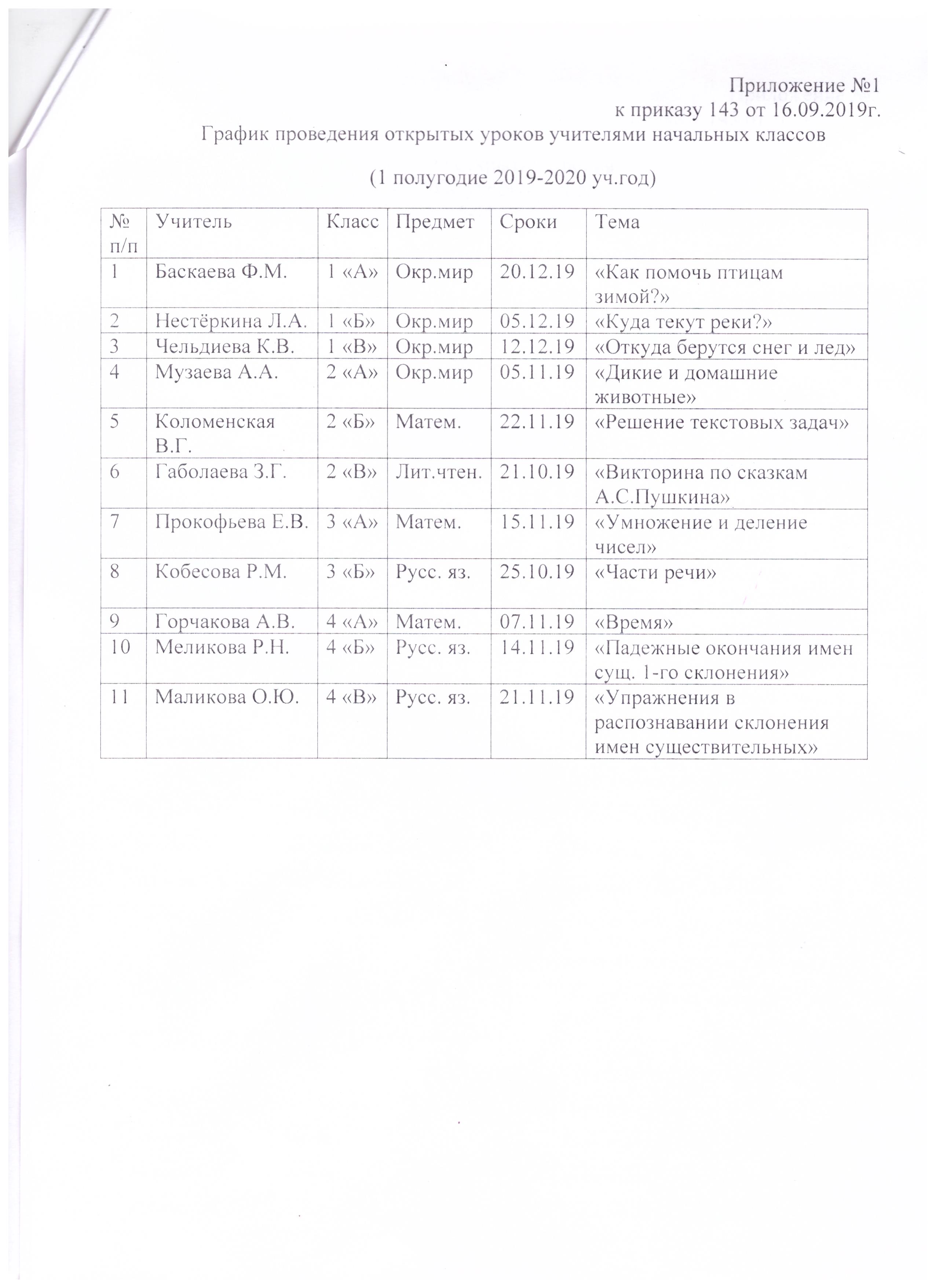 График проведения открытых уроков. I полугодие 2019-2020 учебного года.                  5-11 классы.№УчительПредметКласс№ урокаТемаДата проведения1.Бестаева Н.Я.Литература6Б5Обзор природы в музыкальных и литературных произведениях21.11.20192.Дзугкоева М.Ю.Русский язык7В2Правописание Н и НН в суффиксах причастий7.11.20193.Чекоева А.С.Русский язык6В3Фразеологизмы в наши дни7.10.20194.Лазарова А.С.Русский язык7Б4Слитное и раздельное написание НЕ с причастиями24.10.20195.Дидарова Н.С.Обществознание8Б3Социальные статусы и роли11.12.20196.Егиков А.А.История5А3Древний Египет18.11.20197.Габуева М.М.Родной язык6БВ4Нымæцон Фыдæлты зæхх11.12.20198.Дзасохова И.Б.Родная литература7В4Дадолты мæт21.11.20199.Маргиева Ц.А.Родная литература4Б4Куыст – царды цин24.10.201910.Ситохова З.Б.Родная литература5АБВ2Ирон адæмон сфæлдыстад15.11.201911.Хадикова Л.В.Родной язык5А3Нарты равзæрд27.11.201912.Цховребова М.С.Родной язык3А2Абон куырийы бонтæй кæцы у18.11.201913.Дзгоева И.П.Английский язык4А3Найти Джозефа Александера3.12.201914.Кокова Л.Т.Английский язык4Б4Столичный город.10.12.201915.Малиева З.Д.Английский язык6Б5Календарь зимних праздников.17.12.201916.Мартиросова К.А.Английский язык5В4Употребление конструкции “to be going to” и “will do” при описании намерения или решения в будущем.18.12.201917.Шапранова Э.Г.Английский язык5В3Употребление прилагательных и наречий.20.12.201918.Болатаева Г.С.Геометрия11Б4Подготовка к ЕГЭ: площади плоских и геометрических фигур.20.11.201919.Арсагова А.А.Математика6Б2Отрицательные целые числа.12.11.201920.Ильина К.Ю.Алгебра8Б5Понятие квадратного корня.21.10.201921.Кочиева Л.М.Физика8Б4Агрегатные состояния вещества16.12.201922.Хубаева Р.В.Информатика7А3Персональный компьютер26.11.201923.Агузарова Г.А.Биология5Б3Царства живой природы.17.10.201924.Хуриев О.Ю.География5В5Мы во вселенной.12.11.201925.Бирагова Н.Ф.Химия10А4Метан8.10.201926.Макеева А.Р.ОБЖ11А3Основные правила оказания первой помощи.18.11.201927.Токарева Н.А.Физкультура5Б3Кувырок вперед, стойка на лопатках.16.11.201928.Гудиев И.А.Физкультура7А4Мост из положения лежа на спине.14.11.201929.Елбакиева Э.Д.ИЗО3А5Осень-время творить15.11.201930.Чохели И.Г.Музыка3Б1Тихая моя, нежная моя, добрая моя мама13.11.2019